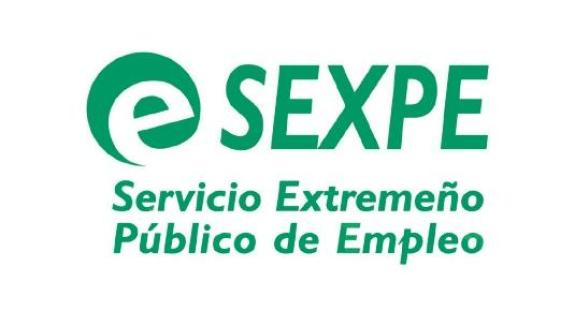 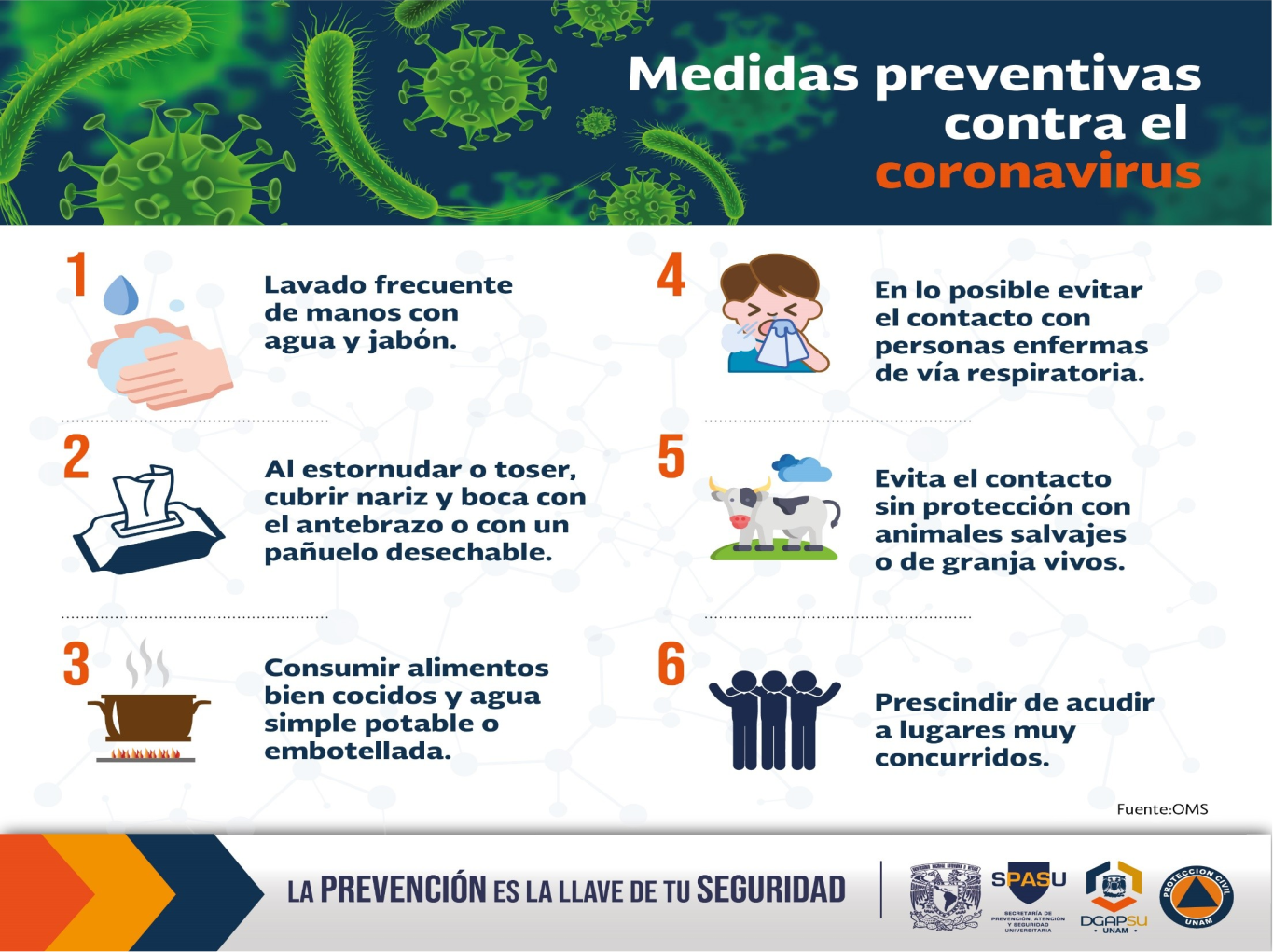 Ante la situación que se está viviendo a nivel global se nos pide a todos la máxima colaboración y responsabilidad para evitar contagios.Todos debemos concienciarnos sobre la importancia de no salir a las calles durante los próximos días.Por este motivo, desde el SEXPE, como medida excepcional, durante las dos próximas semanas, podremos atender todas las consultas y realizar trámites vía telefónica, en los siguientes números de teléfono para atención exclusiva de Demanda y Oferta de Empleo como se establece en los servicios básicos (decreto17/2020 de 15 de marzo)Horario de atención telefónica: 9.00-14.00hIMPORTANTE: Las renovaciones se harán AUTOMÁTICAMENTE hasta el próximo 30 de abrilPara consultas puede acudir a nuestra página web: extremaduratrabaja.juntaex.esTeléfono centralita Centro Empleo……….. : 927 01 76 00						         927 01 76 08						        927 01 76 11						       927 01 76 13					                  927 01 76 06						      927 01 76 07				Correo electrónico Centro Empleo…………..: cempleo.hervas@extremaduratrabaja.netSECCIÓNTRÁMITESTELÉFONOS